Základní škola a Mateřská škola Hlohovec, příspěvková organizace,       Dolní konec 239, 691 43 Hlohovec, IČO 70982554ŠKOLNÍ VZDĚLÁVACÍ PROGRAMRuku v ruce objevujeme svět... Kopce, lesy, rybníky,velké řeky, parníky.A kam naše oko vidí,všude plno dobrých lidí…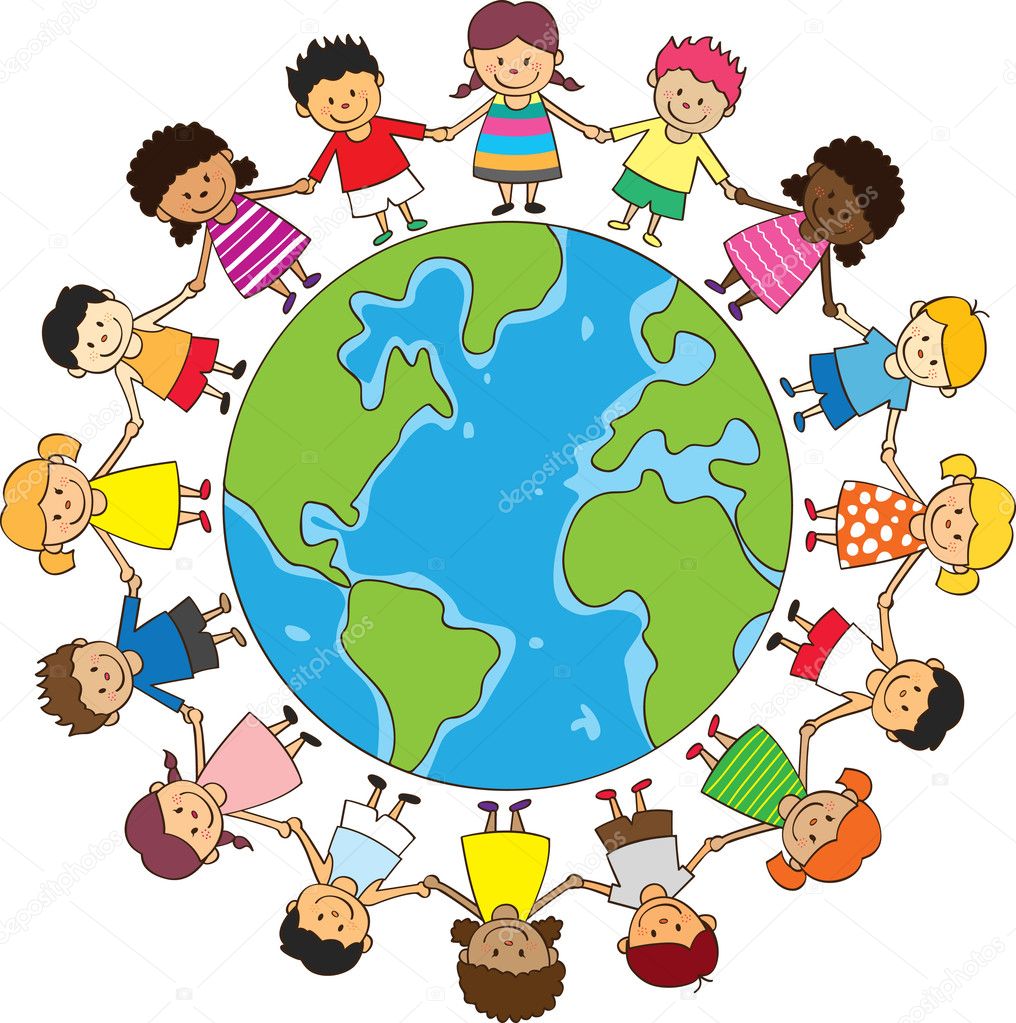 OBSAH:   I.  Identifikační údaje  II. Charakteristika školy III.  Podmínky  vzdělávání           1.Materiální a hygienické podmínky           2. Životospráva  dětí           3. Psychosociální podmínky           4. Organizace chodu  MŠ           5. Řízení MŠ           6. Personální a pedagogické zajištění           7. Spoluúčast rodičů           8. Vzdělávání dětí se speciálními vzdělávacími potřebami            9. Vzdělávání dětí nadaných         10. Vzdělávání dětí od dvou do tří letIV.   Organizace vzdělávání V.    Charakteristika ŠVPVI.   Vzdělávací obsah ŠVP        Integrované bloky:                1. Co přichází s podzimem                2. Zima nás baví                3. Co přináší jaro                4. Moje okolí a celý svět   VII.     Evaluační systém školy  VIII.     Přílohy:               1 - Doplňující vzdělávací plán - vzdělávání dětí 2 – 3letých                2 - Logopedická prevence v MŠI. Identifikační údajeNázev školy:                                  	Základní škola a Mateřská škola Hlohovec, Forma                                            	příspěvková organizaceAdresa:                                           	Dolní konec 239, 691 43 Hlohovec, IČO:                                                          70982554Kontakt:                                         	tel. 519 354 107, hlohovec.zs@tiscali.czAdresa MŠ:                                   	Dědina 10, 691 43  Hlohovec, Kontakt:                                         	 tel. 519 354 123, 774493656                                                                                      mshlohovec@tiscali.cz                                                 Zřizovatel:                                     	 Obec Hlohovec, Hlavní 75, 519354103    
                                                        	 e-mail:obec@hlohovec.cz                                                           Statutární zástupce        	              Mgr. Hana Sítková, ředitelka, tel. 774 493 655	ŠVP vypracovala:                                    Zdeňka Hajdová, vedoucí učitelka MŠ Číslo jednací                                            170/2017ŠVP projednán na pedag. radě dne:    29. 8. 2017Platnost ŠVP:                                           od 1. 9. 2017II. Charakteristika školyMateřská škola Hlohovec je dvoutřídní, její kapacita je 42 dětí.Jednopatrová historická budova MŠ se nachází v řadové zástavbě, uprostřed obce na ulici Dědina. První záznam o mateřské škole v Hlohovci pochází z roku 1912. Do roku 1963 byla mateřská škola umístěna v budově základní školy na č. p. 239, do budovy na č.p.10, kde sídlí doposud, se přemístila dne 1. 9. 1963 po celkové rekonstrukci budovy /dříve sídla MNV/. Další rekonstrukce se uskutečnila v roce 1995, jednalo se o přístavbu školní jídelny a celkovou rekonstrukci školní kuchyně. Od 1. 10. 2002 přešla MŠ Hlohovec na samostatný právní subjekt, k 1. 1. 2006 se spojila v jeden právní subjekt se ZŠ Hlohovec.V roce 2011 - 2012 proběhla rozsáhlá rekonstrukce interiéru budovy, v roce 2015 byla provedena výměna oken, zateplení budovy a nová fasáda, která respektuje a zachovává  historický ráz objektu.Budova je vytápěna plynem.V přízemí budovy se nachází společná šatna dětí a zaměstnanců a kancelář školy. Dále je zde školní kuchyně s jídelnou a šatnou pro děti místní základní školy, které se zde rovněž stravují. V prvním patře jsou 2 třídy – třída Sluníček, třída Berušek a sociální zařízení obou tříd. Třída Berušek je pro mladší děti, třídu Sluníček navštěvují děti starší.Budova není bezbariérová. S ohledem na vnitřní uspořádání školy (členitost budovy, schodiště, třídy v patře) není MŠ vhodná pro děti s těžkými tělesnými vadami.S dětmi pracují 4 učitelky. Dále jsou zde 4 provozní pracovnice a to 1 školnice s celým pracovním úvazkem a v školní kuchyni 3 zaměstnankyně -  dvě kuchařky, obě s celým pracovním  úvazkem. Vedoucí školní jídelny je zde zaměstnána na poloviční úvazek.Mateřská škola má k dispozici prostornou zatravněnou školní zahradu, která je po rekonstrukci v roce 2014 zařízena v přírodním stylu a je velmi dobře vybavena herními prvky, podporujícími všestranný rozvoj dětí. Je celoročně využívána k hrám, pohybovým aktivitám, výuce a pobytu dětí venku. Jsou zde různé druhy dřevin, vzrostlé stromy v létě poskytují příjemný stín. Uměle vybudovaný kopec umožňuje dětem rovněž zimní sporty.Plné znění ŠVP je dispozici v mateřské škole v šatně dětí.